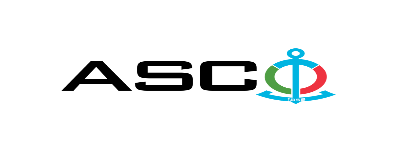 “AZƏRBAYCAN XƏZƏR DƏNİZ GƏMİÇİLİYİ” QAPALI SƏHMDAR CƏMİYYƏTİNİN№AM-068/2021 nömrəli 06.10.2021-ci il tarixində “Şirvan-2” gəmisinə tələb olunan polad burazın   satınalınması məqsədilə keçirdiyiAÇIQ MÜSABİQƏNİN QALİBİ HAQQINDA BİLDİRİŞ                                                              “AXDG” QSC-nin Satınalmalar KomitəsiSatınalma müqaviləsinin predmetiPolad burazlarınQalib gəlmiş şirkətin (və ya fiziki şəxsin) adıFranklin Offshore Caspian LtdMüqavilənin qiyməti 25 974 AZNMalların tədarük şərtləri (İncotresm-2010) və müddəti                                 DDP Bakıİş və ya xidmətlərin yerinə yetirilməsi müddəti35-40 GÜN ƏRZİNDƏ